 CSUF College of Humanities & Social Sciences 
Inter-Club Council Meeting
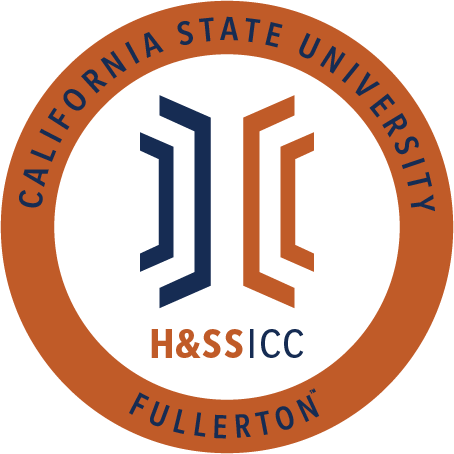 March 6th, 2020 11:00 A.M. 
TSU Legislative ChambersMeeting called by:Gabi Cuna, ChairType of meeting:RegularAttendees:Council Representatives, Executive Officers, General PublicAgenda Topics:Call to Order / Roll Call 11:00 amApproval of Minutes Geography approves, AAEE seconds. Approval of Agenda AAEE approves, Philosophy seconds.Public Speakers This is a time where members of the public may address the humanities and social sciences council on any item appearing on this agenda or matters impacting students.Time certain speaker Melody Lim at 11:30 a.m.Isaac Gonzalez promoting for ASI president. @voteisaacamaya on IGMaria Linares promoting for ASI BOD HSSTime Certain: Melody Lim, sharing updates of events in career center for students in spring.  Presentation on updates, will forward dates, times, and locations to Gabi or Connie to send out to students. Contact at mslim@fullerton.eduBudget 8074 – Contracts, Fees and Rentals: $ 8,258.308077 – Travel: $ 3,900.04ReportsChair – Gabi CunaBudget will be exhausted today; we will not go forward with contingency through ASI or line item transfer. If you may have questions about things approve, please contact Ginny directly. Gabi will not be here March 13th, Ginny will be chairing next week’s meeting.Vice Chair / Treasurer – Ginny OshiroAbsentDirector of Administration – Robert OrtizabsentDirector of Public Relations – Leslie Rodriguez,Nothing to report, yieldSocial Justice Facilitator – Valarie SegoviaNothing to report, yieldsAdvisor – Dr. Connie Moreno Yamashiro, Assistant DeanDr.Stern is sitting in for Dr. Moreno Yamashiro, yields. Graduate Assistant – Miguel QuirarteSent info to students in housing floor, students may reach out to clubs.ASI Liaisons – Maria Linares and Melanie TherrienExec officer positions open for following term 20-21 school year, posted on GroupMe. Application open until filled, priority deadline March 16thH&SS Week Committees (April 6th – April 10th)Old BusinessAction: Vote to override bylaws requiring students who propose for 8077 travel to present at the H&SS Week Symposium.AAEE opens, CJSA secondsMotion passesAction: SIRE is requesting $3103.26 from line item 8077 for five of their members to travel to the Human Behavior and Evolution Society conference which takes place on June 24th through June 27th in Detroit Michigan. Funding will be for airfare and lodging.SIRE opens, AAEE secondsMotion passesAction: LASSA is requesting $ 234.27 from line item 8074.  This event is “Crossroads the Latin American Studies Student Conference” which takes place on May 1, 2020 at 8:00 am-2:00 p.m. at TSU Alvarado AB at CSUF, funding will be used for food from Sprouts Farmers Market, Walmart, Smart and Final and Northgate Gonzalez Market.LASSA opens, CJSA secondsMotion passesAction: SIRE is requesting $ 321.00 from line item 8077 for their member, Courtney Scaramella, to travel to the Western Psychological Association (WPA), which takes place on April 30th, 2020 through May 3rd, 2020 in San Francisco, CA. Funding will be used for WPA registration, airfare and Uber transportation.SIRE opens, AAEE secondsMotion passAction: SIRE is requesting $ 750 from line item 8077 for their member, Kayla Garner, to travel to the American Psychological Science conference, which takes place on May 21st thru May 24th in Chicago, IL.  Funding will be used for conference registration, hotel and airfare.SIRE opens, AAEE secondsMotion does not pass.Action: PAGSOCA is requesting $4,394.89 from line item 8077 for seven of their members to travel to the Western Psychological Association conference which takes place April 30th through May 3rd in San Francisco, CA.  Funding will be used for airfare, lodging, and conference registration. PAGSOC opens, AKD seconds.Amount amended to $475.78 to reflect remaining budget available. Motion passesAction: Phi Alpha Theta is requesting $720.78 from line item 8077 for their member, Kristen Anthony, to travel to the Supporting Undergraduate Research Conference which takes place on March 26th through 27th, at Reed College in Portland, Oregon.  Funding will be used for airfare and lodging. Action: Geography Club is requesting $500.00 from line item 8077 for one of their members, Stephanie Reiter, to travel to the California Geographical Society Conference which takes place on April 17th through 19th, 2020 in Oakland, CA.  Funding will be used for hotel, travel, registration and Uber.Action:  Geography Club is requesting $500.00 from line item 8077 for one of their members, Paul Lewis, to travel to the California Geographical Society conference, which takes place on April 17th through 19th 2020 in Oakland, CA.  Funding will be used for Hotel, registration and travel.Action: UNA-USA is requesting $3500.00 from line item 8077 for seven of their members to travel to the 2020 Global Leadership Summit which takes place on June 7th through 9th, 2020 at Washington D.C.  Funding will be used for registration, airfare, lodging.Line items G-J tabled: Exhausted Funds in 8077Discussion: H&SS Building Renovations Geography opens, Apes secondsDiscussion: ETA/TAC: 2nd floor should be a student work space when not in use, SIRE: also having a conference center may be more useful for clubs and college. Rebound: may not be safe for students to walk during construction.New BusinessDiscussion: Bylaws revision.CJSA motions, Philosophy secondsEmail was sent to all reps to look at the revisions made. Red changes to grammar. Bylaw revision guide sent to help them know changes to policies. Next week we will be voting on them. Either line by line or as a whole. We will be doing a mix of those. First motion made to vote as a whole will approve fixing grammar and spelling issues, second motion will be to changing ASI policy, third motion will reflect duties for Exec board, fourth motion reflect changes in how and which orgs can join council, the fifth motion will reflect changes made to funding policy.Voting next weekAction: LSPA is requesting $150.00 from line item 8074 for their event “Fab Grad Workshop” which takes place March 24th from 3-4 pm in TSU Legislative Chambers. Funding will be used for guest speaker honorarium.LSPA motions, SIRE SecondsMotion PassesAction: Psi Chi is requesting $290.83 from line item 8077 for one of their members to travel to the Western Psychological Association conference which takes place on April 29th through May 3rd  at San Francisco, CA. Funding will be used for registration and travel.tabled: Exhausted Funds in 8077Action: PDSA is requesting $1,701.00 from line item 8077 for their 3 students to travel to the Western Psychological Association Conference 2020 which takes place on April 30th through May 3rd in San Francisco.  Funding will be used for airfare, lodging and mileage.tabled: Exhausted Funds in 8077Action: ASSA is requesting $1,171.41 from line item 8074 for their event “ASSA 8th 
Annual Symposium,” which takes place on April 7th, in TSU Pavilion C. Funding will be used for honorarium and catering.ASSA opens, APS secondsMotion passesNext Week’s Agenda APES would like to be added to Line Item 8074.UNA would like to be added to Line Item 8074.Announcements Gabi: you still have to come to council meetings even if we have no funds. Councils only have 4 absences; money can be reallocated back if you are to hit the 4 absences and be suspendedAdjournment 12:04 PM